公益社団法人仙台市獣医師会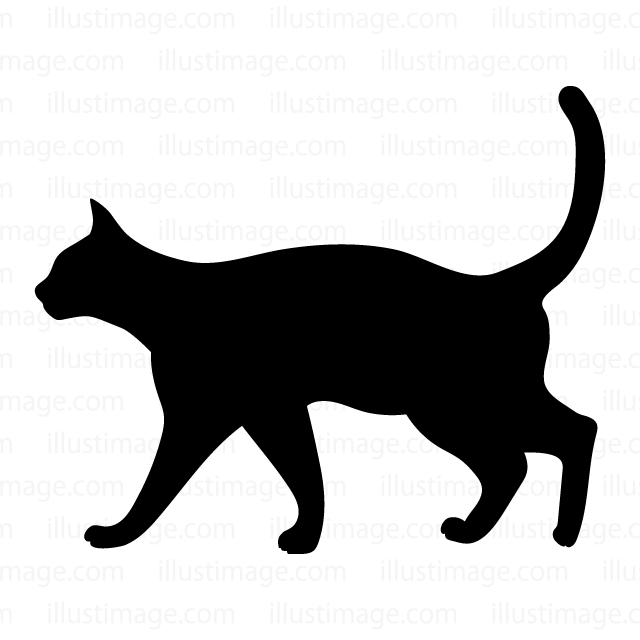 飼い主のいない猫の避妊去勢事業についてこの事業は、仙台市内で捕獲した飼い主のいない猫の避妊及び去勢手術にかかる費用の一部を助成する制度です。飼い猫は対象外です。申請の仕方希望する方は、あらかじめ協力動物病院（裏面）へ連絡をし、この助成事業で手術を依頼したいことを伝え、施術予約を取る。「飼い主のいない猫」を捕獲し、協力動物病院へ搬入する。「飼い主のいない猫避妊去勢施術依頼並びに助成金申請書」を協力動物病院へ提出し手術を依頼する。【注意事項】手術後の申請はできません。申請書には、当該猫が「飼い主のいない猫」であることを日頃より確認している捕獲場所の近隣（概ね隣町の範囲）に住む住民（申請者と同一世帯ではない方）の署名押印が必要です。申請書は仙台市獣医師会ホームページよりダウンロードするか、もしくは協力病院からもらってください。申請書に記載する助成金振込先は、申請者氏名と同一の口座名義のものを記載してください。申請者には、施術後手術にかかった費用を協力動物病院に支払っていただきます。その後、協力動物病院から提出された実施報告及び助成金申請書の審査を行い助成金が指定の口座に振り込まれます。手術費用は、協力動物病院により異なりますので事前にご確認ください。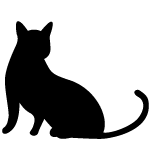 問い合わせ先　公益社団法人仙台市獣医師会０２２－３８７－５２２５（平日９：００～１７：００）助成額オス猫の去勢手術1頭あたり4500円助成額メス猫の避妊手術1頭あたり9000円